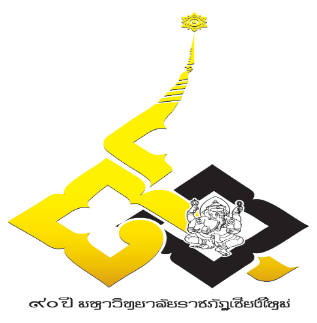 ระเบียบการจัดการแข่งขันเทเบิลเทนนิสกีฬาสานสัมพันธ์อาจารย์และบุคลากร “ลูกพระพิฆเนศวรเกมส์ ครั้งที่ 10”   .…..……...............การจัดการแข่งขันเทเบิลเทนนิส กีฬาสานสัมพันธ์อาจารย์และบุคลากร “ลูกพระพิฆเนศวรเกมส์ ครั้งที่ 10” คณะกรรมการฝ่ายจัดการแข่งขัน จึงวางระเบียบไว้ดังต่อไปนี้         ข้อ 1.  ระเบียบนี้เรียกว่า  “ระเบียบคณะกรรมการฝ่ายเทคนิคการกีฬา  ว่าด้วย  การจัดการแข่งขันเทเบิลเทนนิส กีฬาสานสัมพันธ์อาจารย์และบุคลากร “ลูกพระพิฆเนศวรเกมส์ ครั้งที่ 10"ข้อ 2.  ข้อบังคับและกติกาการแข่งขันสมาคมเทเบิลเทนนิสแห่งประเทศไทย ในพระบรม          ราชูปภัมภ์ กำหนดใช้ในปัจจุบันแต่ทั้งนี้ต้องไม่ขัดหรือแย้งกับระเบียบนี้     ข้อ 3.  ประเภทการแข่งขัน         ชายคู่      หญิงคู่  คู่ผสม  ข้อ 4.  คุณสมบัติของผู้เข้าแข่งขัน  เป็นบุคลากรมหาวิทยาลัยราชภัฏเชียงใหม่ จำนวนผู้เข้าแข่งขันให้แต่ละสี ส่งนักกีฬาเข้าร่วมการแข่งขันได้ตามเกณฑ์ในข้อ  4  โดยนักกีฬาแต่ละคนสามารถลงทำการแข่งขันได้ไม่เกิน  1  ประเภท       ข้อ 5.  วิธีจัดการแข่งขัน              ให้แบ่งการแข่งขันออกเป็น  2  สาย  คือ สายบนและสายล่างโดยวิธีจับฉลากและทำการแข่งขันแบบแพ้คัดออกแบ่งแรลลี่พอยร์  3 ใน 5 เกมส์ คะแนนในการแข่งขันใช้ 11 คะแนนกติกาการแข่งขันใช้กติกาของสมาคมแบดมินตันแห่งประเทศไทยฯการตัดสินของกรรมการให้ถือเป็นที่สุดข้อ 6.  กำหนดการแข่งขัน  วันที่  23  ธันวาคม  2558 ตั้งแต่เวลาประมาณ  09.00 น. จนเสร็จสิ้นการแข่งขัน ณ ศาลาร่มโพธิ์ มหาวิทยาลัยราชภัฏเชียงใหม่ข้อ 7.  ชุดแข่งขันและอุปกรณ์การแข่งขัน ใหเ้ป็นไปตามระเบียบและกติกาการแข่งขัน ซ่ึงสมาคมเทเบิลเทนนิสแห่งประเทศไทยฯ ให้การรับรอง         ข้อ 8.  ข้อปฏิบัติในการแข่งขัน ผู้เข้าร่วมการแข่งขันต้องยอมรับคำตัดสินและให้ความร่วมมือ  ในการปฏิบัติงานของคณะกรรมการจัดการแข่งขัน กรรมการผู้ตัดสินและเจ้าหน้าที่โดยเคร่งครัด               หลังจากที่คณะกรรมการเรียกผู้เข้าแข่งขันลงแข่งขันแล้ว 15 นาที  สีใดที่ไม่ลงแข่งขัน ให้ปรับเป็นแพ้ ทีมใดฝ่าฝืนหรือไม่ปฏิบัติตามระเบียบนี้  ให้คณะการฝ่ายเทคนิคการกีฬาพิจารณาตัดสินปรับทีมนั้นเป็นแพ้ ข้อ 9.  การประท้วงผลการแข่งขัน คุณสมบัตินักกีฬา กรรมการตัดสินและเจ้าหน้าที่ การตัดสินให้อยู่ในดุลยพินิจของคณะกรรมการจัดการแข่งขัน โดยความเห็นชอบของคณะกรรมการฝ่ายเทคนิคการกีฬา ถือเป็นที่สิ้นสุดข้อ 10.  รางวัลการแข่งขันทีมที่ชนะเลิศในแต่ละประเภท จะได้รับถ้วยรางวัล ข้อ 11.  ให้ประธานคณะกรรมการฝ่ายจัดการแข่งขันกีฬา รักษาการตามระเบียบนี้โดยเคร่งครัด   ประกาศ  ณ  วันที่        ธันวาคม   พ.ศ.  2558( อาจารย์ถนัด     บุญชัย )รองอธิการบดี มหาวิทยาลัยราชภัฏเชียงใหม่ประธานคณะกรรมการดำเนินงาน